04/07/2023 10:43BionexoRESULTADO – TOMADA DE PREÇO202347EM39558HEAPAO Instituto de Gestão e Humanização – IGH, entidade de direito privado e sem finslucrativos, classificado como Organização Social, vem tornar público o resultado daTomada de Preços, com a finalidade de adquirir bens, insumos e serviços para o HEAPA -Hospital Estadual de Aparecida de Goiânia, com endereço à Av. Diamante, s/n - St. Condedos Arcos, Aparecida de Goiânia/GO, CEP: 74.969-210.Bionexo do Brasil LtdaRelatório emitido em 04/07/2023 10:42CompradorIGH - HUAPA - HOSPITAL DE URGÊNCIA DE APARECIDA DE GOIÂNIA (11.858.570/0004-86)AV. DIAMANTE, ESQUINA C/ A RUA MUCURI, SN - JARDIM CONDE DOS ARCOS - APARECIDA DE GOIÂNIA, GO CEP:74969-210Relação de Itens (Confirmação)Pedido de Cotação : 296435259COTAÇÃO Nº 39558 - MEDICAMENTOS - HEAPA JUL/2023Frete PróprioObservações: -*PAGAMENTO: Somente a prazo e por meio de depósito em conta PJ do fornecedor. *FRETE: Só serãoaceitas propostas com frete CIF e para entrega no endereço: AV. DIAMANTE, ESQUINA C/ A RUA MUCURI, JARDIMCONDE DOS ARCOS, AP DE GOIÂNIA/GO CEP: 74969210, dia e horário especificado. *CERTIDÕES: As CertidõesMunicipal, Estadual de Goiás, Federal, FGTS e Trabalhista devem estar regulares desde a data da emissão da propostaaté a data do pagamento. *REGULAMENTO: O processo de compras obedecerá ao Regulamento de Compras do IGH,prevalecendo este em relação a estes termos em caso de divergência.Tipo de Cotação: Cotação EmergencialFornecedor : Todos os FornecedoresData de Confirmação : TodasFaturamentoMínimoPrazo deEntregaValidade daPropostaCondições dePagamentoFornecedorFrete ObservaçõesMEDCOM COMERCIO DE MEDICAMENTOSHOSPITALARES LTDABRASÍLIA - DF3 dias apósconfirmação1R$ 200,000006/07/202330 ddlCIFnullLucÃ©lia Rosa - (62) 3226-6989vendassul@medcomerce.com.brMais informaçõesProgramaçãode EntregaPreçoUnitário FábricaPreçoProdutoCódigoFabricante Embalagem Fornecedor Comentário JustificativaRent(%) QuantidadeValor Total UsuárioDaniellyEvelynPereira DaMEDCOM50 MG POCASPOFUNGINA50MG -FRASCO/AMPOLACOMERCIO DEMEDICAMENTOSHOSPITALARESLTDABERK,LIOF SOLTemos 10em estoqueR$R$R$127561--35 Frasco/AmpolaCruzEUROFARMA INJ CT 1 FAVD TRANS700,3000 0,000024.510,500003/07/202312:11TotalParcial:R$335.05.024.510,5000Total de Itens da Cotação: 1Total de Itens Impressos: 1TotalGeral:R$24.510,5000Clique aqui para geração de relatório completo com quebra de páginahttps://bionexo.bionexo.com/jsp/RelatPDC/relat_adjudica.jsp1/1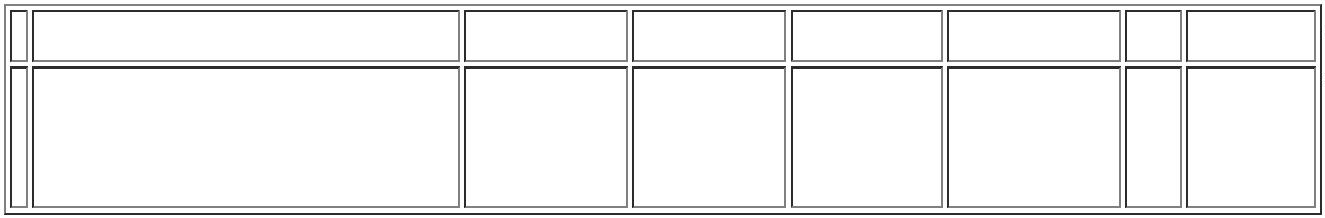 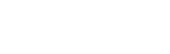 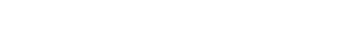 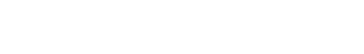 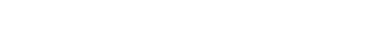 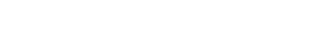 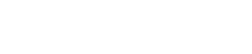 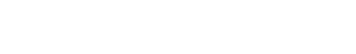 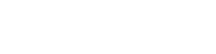 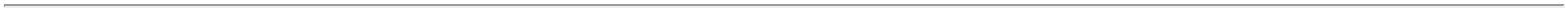 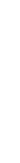 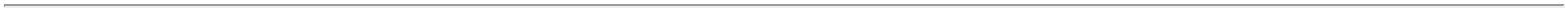 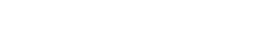 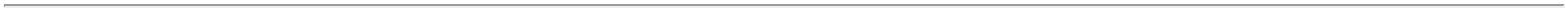 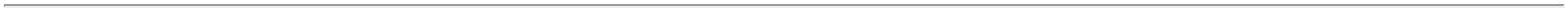 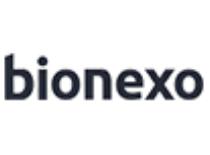 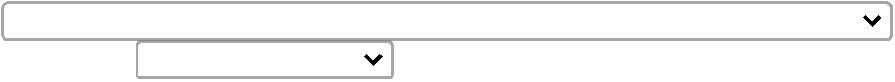 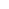 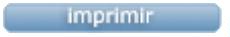 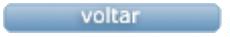 